от 30.01.2019									№ 204О назначении публичных слушаний по проекту решения Кемеровского городского Совета народных депутатов «О внесении изменений 
в Устав города Кемерово»Руководствуясь Федеральным законом от 06.10.2003 № 131-ФЗ 
«Об общих принципах организации местного самоуправления 
в Российской Федерации», Уставом города Кемерово, постановлением Кемеровского городского Совета народных депутатов от 28.10.2005 № 276 «О порядке организации и проведения публичных слушаний в городе Кемерово», Кемеровский городской Совет народных депутатовРЕШИЛ:1. Назначить публичные слушания по проекту решения Кемеровского городского Совета народных депутатов «О внесении изменений в Устав города Кемерово» на 22.02.2019 в форме слушаний по проектам правовых актов в органе городского самоуправления. Место проведения – большой зал администрации города Кемерово (г. Кемерово, пр. Советский, д. 54), время проведения – 14ч.00мин.2. Создать комиссию по организации и проведению публичных слушаний и учету предложений по проекту решения Кемеровского городского Совета народных депутатов «О внесении изменений 
в Устав города Кемерово» в следующем составе:3. Предложения по проекту решения Кемеровского городского Совета народных депутатов «О внесении изменений в Устав города Кемерово», 
а также извещения жителей города о желании принять участие 
в публичных слушаниях и выступить на них следует направлять 
в письменном виде в комиссию по организации и проведению публичных слушаний по адресу: . Кемерово, пр. Советский, д. 54, кабинет 404 – до 15.02.2019 включительно. Телефон для консультаций – 36-02-50. 4. Опубликовать проект решения Кемеровского городского Совета народных депутатов «О внесении изменений в Устав города Кемерово» 
и настоящее решение в газете «Кемерово» и на сайте «Электронный бюллетень органов местного самоуправления города Кемерово» (электронный адрес в информационно-телекоммуникационной сети Интернет - pravo-kemerovo.ru).5. Настоящее решение вступает в силу после его опубликования.6. Контроль за исполнением настоящего решения возложить 
на комитет Кемеровского городского Совета народных депутатов 
по развитию местного самоуправления и безопасности (А.А. Курасов).ПредседательКемеровского городского Совета народных депутатов						Н.Н. СенчуровПредседатель комиссии:Курасов Александр Александрович- председатель комитета Кемеровского городского Совета народных депутатов по развитию   местного самоуправления 
и безопасности Секретарь комиссии:Давыденко Оксана Юрьевна- консультант-советник управления по взаимодействию с Кемеровским городским Советом народных депутатовЧлены комиссии:Члены комиссии:Демидова Светлана Александровна Аймаутова Елена АнатольевнаПехота Валерий Михайлович- председатель юридического комитета администрации города Кемерово- заместитель начальника управления по взаимодействию с Кемеровским городским Советом народных                                                 депутатов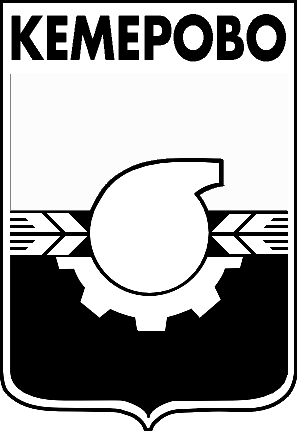 